Το σχολείο μας το σχ. έτος 2016-17 υλοποιεί τις παρακάτω πράξεις:ΠΡΑΞΗ: «Πρόγραμμα εξειδικευμένης εκπαιδευτικής υποστήριξης με ένταξη μαθητών με αναπηρία ή/και ειδικές εκπαιδευτικές ανάγκες, σχολικό έτος 2016-2017»των Αξόνων Προτεραιότητας ΑΠ6, 8 & 9 του ΕΠ « Ανάπτυξη Ανθρώπινου Δυναμικού, Εκπαίδευση και Διά Βίου Μάθηση» ΕΣΠΑ 2014-2020 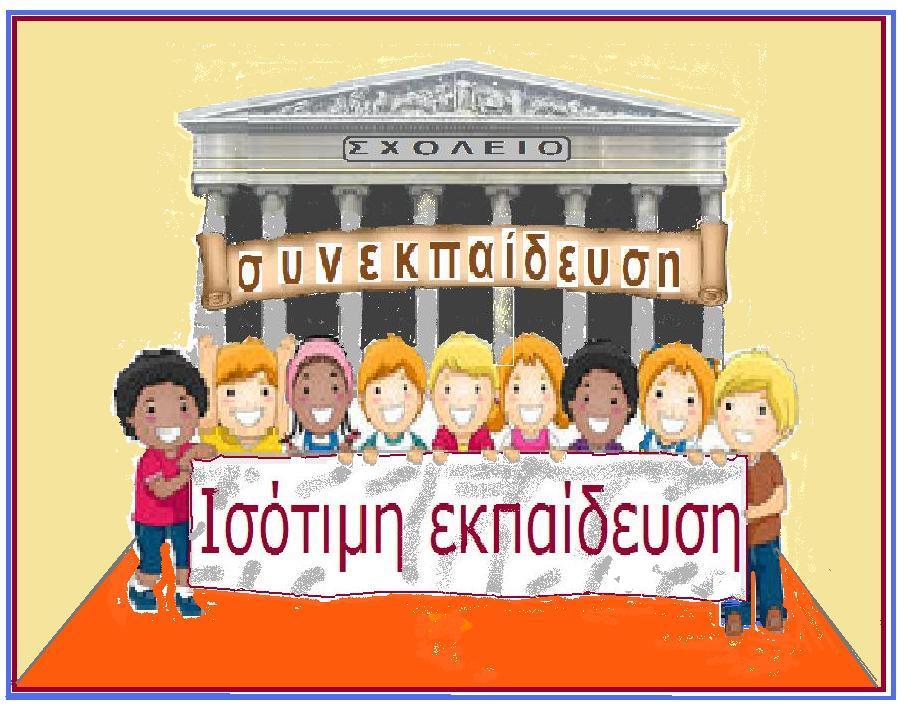 ΠΡΑΞΗΤίτλος ΠρογράμματοςΆξονες προτεραιότηταςΕκπαιδευτικοί1η πράξηΠρόγραμμα μέτρων εξατομικευμένης υποστήριξης μαθητών με αναπηρίες ή/και ειδικές εκπαιδευτικές ανάγκες για τη μεγιστοποίηση της ακαδημαϊκής και κοινωνικής τους ανάπτυξης με τη χρήση Νέων Τεχνολογιών και Ψηφιακού Εκπαιδευτικού ΥλικούΚΩΔΙΚΟΣ  ΟΠΣ 5001975 Φιλίππου Κωνσταντίνα  (ΠΕ 02.50)